Тольяттинский госуниверситет привлечетк учебному процессу учёных РАНТольяттинский государственный университет (ТГУ) и Институт экологии Волжского бассейна Российской академии наук (ИЭВБ РАН) заключили генеральное соглашение о сотрудничестве. Сферы взаимодействия: выполнение опытно-конструкторских работ, ведение научной и научно-технической деятельности и подготовка кадров.Тольяттинский госуниверситет и Институт экологии Волжского бассейна РАН собираются создавать совместные лаборатории, проводить исследования в областях химии и экологии, развивать магистратуру.Научные сотрудники ТГУ могут быть отправлены на научные стажировки в ИЭВБ РАН, а студенты – для прохождения производственной преддипломной практики. – Мы посмотрели материально-техническую базу ТГУ, она впечатляет. У нас, в свою очередь, есть своя специфическая база и своя аккредитация на био-тестирования, к примеру, качества воды. Теперь нам предстоит найти точки соприкосновения с опорным университетом. Возможно, получится создать совместные лаборатории, поучаствовать в конкурсах на гранты, – прокомментировал заключение генерального соглашения директор Института – член-корреспондент РАН, д.б.н., профессор, Заслуженный деятель науки РФ Геннадий Розенберг. В разговоре с ректором ТГУ Михаилом Кришталом Геннадий Самуилович заявил, что ИЭВБ РАН – это, в первую очередь, институт экспертов. Ректор опорного университета выразил надежду, что с помощью современного оборудования ТГУ и сотрудников Института с высоким академическим уровнем в ходе работ, закрепленных в генеральном соглашении, удастся получить не один грант на фундаментальные научные исследования.– Создание совместных лабораторий и научных центров с институтами Российской	 академии наук – одно из мероприятий программы развития опорного университета, - пояснил Михаил Криштал. – Мы считаем очень важным вовлекать в учебный процесс, интегрированный с научной деятельностью, ученых РАН. Я думаю, такой альянс даст синергетический эффект и приведет к интенсификации основных процессов как в ТГУ, так и в ИЭВБ РАН. Это, безусловно, взаимовыгодное перспективное сотрудничество.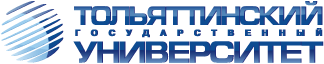 ТольяттиБелорусская, 148 8482 54-64-148 8482 53-93-92press.tgu@yandex.ru